§2781.  State-federal health coverage partnerships1.  Partnerships authorized.  The State may enter into state-federal health coverage partnerships that support the availability of affordable health coverage in the State in accordance with this section.  As used in this chapter, "state-federal health coverage partnership" means a program established or authorized under federal law that provides or reallocates federal funding or that provides for the waiver or modification of otherwise applicable provisions of federal laws governing health insurance.  "State-federal health coverage partnership" includes, but is not limited to, innovation waivers under Section 1332 of the federal Affordable Care Act.[PL 2019, c. 653, Pt. B, §1 (NEW).]2.  Application.  Unless the applicable federal laws, regulations or administrative guidelines require a different state official to be the applicant, the superintendent may apply to the appropriate federal agency or agencies to establish or participate in a state-federal health coverage partnership or to modify the terms and conditions of an existing partnership if the superintendent determines that the application, if approved, is likely to improve the affordability, availability or quality of health coverage in this State and the Governor approves the submission of the application.[PL 2019, c. 653, Pt. B, §1 (NEW).]3.  Notice and consultation.  The superintendent shall ensure that all federally required notices and opportunities for consultation with respect to a state-federal health coverage partnership or proposed partnership are provided.  The superintendent shall take any additional measures that may be necessary to identify persons and constituencies likely to be materially affected by a state-federal health coverage partnership or proposed partnership and to provide such persons and constituencies with reasonable notice and opportunity for input.[PL 2019, c. 653, Pt. B, §1 (NEW).]4.  MaineCare program and Maine Health Insurance Marketplace.  A state-federal health coverage partnership may coordinate with the MaineCare program or the Maine Health Insurance Marketplace established in Title 22, chapter 1479 and incorporate provisions affecting these programs, including but not limited to a joint Medicaid Section 1115 demonstration waiver and state innovation waiver, with the approval or joint application of the Commissioner of Health and Human Services.[PL 2019, c. 653, Pt. B, §1 (NEW).]SECTION HISTORYPL 2019, c. 653, Pt. B, §1 (NEW). The State of Maine claims a copyright in its codified statutes. If you intend to republish this material, we require that you include the following disclaimer in your publication:All copyrights and other rights to statutory text are reserved by the State of Maine. The text included in this publication reflects changes made through the First Regular and First Special Session of the 131st Maine Legislature and is current through November 1. 2023
                    . The text is subject to change without notice. It is a version that has not been officially certified by the Secretary of State. Refer to the Maine Revised Statutes Annotated and supplements for certified text.
                The Office of the Revisor of Statutes also requests that you send us one copy of any statutory publication you may produce. Our goal is not to restrict publishing activity, but to keep track of who is publishing what, to identify any needless duplication and to preserve the State's copyright rights.PLEASE NOTE: The Revisor's Office cannot perform research for or provide legal advice or interpretation of Maine law to the public. If you need legal assistance, please contact a qualified attorney.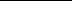 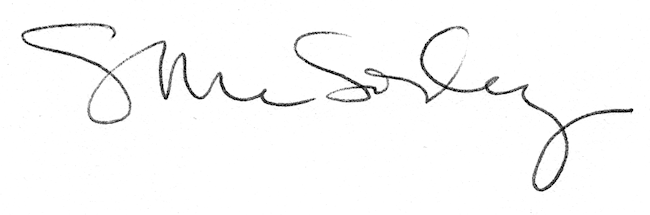 